Рабочая программа учебной дисциплины История искусства Древнего Востока основной профессиональной образовательной программы высшего образования, рассмотрена и одобрена на заседании кафедры общего и славянского искусствознания, 	протокол № 10 от 10.06.2021 г.	Разработчик(и) рабочей программы учебной дисциплины:            Профессор			                                                     Г.В. Варакина             Заведующий кафедрой                					      Г.В. ВаракинаОБЩИЕ СВЕДЕНИЯ Учебная дисциплина «История искусства Древнего Востока» изучается в первом семестре.Курсовая работа – не предусмотренаФорма промежуточной аттестации: экзаменМесто учебной дисциплины в структуре ОПОПУчебная дисциплина «История искусства Древнего Востока» относится к обязательной части программы.Данная дисциплина является частью модуля «Всеобщая история искусства», открывая его освоение.Результаты обучения по учебной дисциплине, используются при изучении следующих дисциплин и прохождения практик:История русского искусство XVIII века;История русского искусства первой половины XIX в.;История русского искусства XX - нач. XXI века;Искусство стран Восточной Европы;Учебная практика. Научно-исследовательская работа (получение первичных навыков научно-исследовательской работы);Искусство зарубежного Востока;Производственная практика. Преддипломная практика.Результаты освоения учебной дисциплины в дальнейшем будут использованы при прохождении учебной и производственной практик и при выполнении выпускной квалификационной работы.ЦЕЛИ И ПЛАНИРУЕМЫЕ РЕЗУЛЬТАТЫ ОБУЧЕНИЯ ПО ДИСЦИПЛИНЕЦелями изучения дисциплины «История искусства Древнего Востока» являются:изучение художественных процессов Древнего Востока в широком культурно-историческом контексте;формирование навыков описания, анализа и интерпретации объектов искусства Древнего Востока;формирование навыков трансляции полученных знаний в сфере Истории искусства Древнего Востока; формирование у обучающихся компетенции ОПК-3 (Способен применять (на базовом уровне) знание теории и методологии истории искусства, а также методики преподавания истории искусства и мировой художественной культуры), установленной образовательной программой в соответствии с ФГОС ВО по данной дисциплине.Результатом обучения по дисциплине является овладение обучающимися знаниями, умениями, навыками и опытом деятельности, характеризующими процесс формирования компетенций и обеспечивающими достижение планируемых результатов освоения дисциплины.Формируемые компетенции, индикаторы достижения компетенций, соотнесённые с планируемыми результатами обучения по дисциплине:СТРУКТУРА И СОДЕРЖАНИЕ УЧЕБНОЙ ДИСЦИПЛИНЫОбщая трудоёмкость учебной дисциплины по учебному плану составляет:Структура учебной дисциплины/модуля для обучающихся по видам занятий: (очная форма обучения)Структура учебной дисциплины/модуля для обучающихся по разделам и темам дисциплины: (очная форма обучения)Содержание учебной дисциплиныОрганизация самостоятельной работы обучающихсяСамостоятельная работа студента – обязательная часть образовательного процесса, направленная на развитие готовности к профессиональному и личностному самообразованию, на проектирование дальнейшего образовательного маршрута и профессиональной карьеры.Самостоятельная работа обучающихся по дисциплине организована как совокупность аудиторных и внеаудиторных занятий и работ, обеспечивающих успешное освоение дисциплины. Аудиторная самостоятельная работа обучающихся по дисциплине выполняется на учебных занятиях под руководством преподавателя и по его заданию. Аудиторная самостоятельная работа обучающихся входит в общий объем времени, отведенного учебным планом на аудиторную работу, и регламентируется расписанием учебных занятий. Внеаудиторная самостоятельная работа обучающихся – планируемая учебная, научно-исследовательская, практическая работа обучающихся, выполняемая во внеаудиторное время по заданию и при методическом руководстве преподавателя, но без его непосредственного участия, расписанием учебных занятий не регламентируется.Внеаудиторная самостоятельная работа обучающихся включает в себя:подготовку к лекциям, практическим занятиям, экзамену;изучение и конспектирование учебных пособий;изучение теоретического и практического материала по рекомендованным источникам;подготовку к тестированию и викторинам;написание тематических докладов и эссе на проблемные темы, выносимые на семинары-конференции;создание презентаций по изучаемым темам;подготовку к текущей аттестации в течение семестра.Самостоятельная работа обучающихся с участием преподавателя в форме иной контактной работы предусматривает групповую и индивидуальную работу с обучающимися и включает в себя:проведение консультаций перед экзаменом;проведение индивидуальных консультаций по отдельным темам и формам контроля на контрольном занятии в конце семестра.Перечень разделов/тем, полностью или частично отнесенных на самостоятельное изучение с последующим контролем:Применение электронного обучения, дистанционных образовательных технологийРеализация программы учебной дисциплины с применением электронного обучения и дистанционных образовательных технологий регламентируется действующими локальными актами университета.В электронную образовательную среду перенесены отдельные виды учебной деятельности:РЕЗУЛЬТАТЫ ОБУЧЕНИЯ ПО ДИСЦИПЛИНЕ, КРИТЕРИИ ОЦЕНКИ УРОВНЯ СФОРМИРОВАННОСТИ КОМПЕТЕНЦИЙ, СИСТЕМА И ШКАЛА ОЦЕНИВАНИЯСоотнесение планируемых результатов обучения с уровнями сформированности компетенции(й).ОЦЕНОЧНЫЕ СРЕДСТВА ДЛЯ ТЕКУЩЕГО КОНТРОЛЯ УСПЕВАЕМОСТИ И ПРОМЕЖУТОЧНОЙ АТТЕСТАЦИИ, ВКЛЮЧАЯ САМОСТОЯТЕЛЬНУЮ РАБОТУ ОБУЧАЮЩИХСЯПри проведении контроля самостоятельной работы обучающихся, текущего контроля и промежуточной аттестации по дисциплине «История искусства Древнего Востока» проверяется уровень сформированности у обучающихся компетенций и запланированных результатов обучения по дисциплине, указанных в разделе 2 настоящей программы.Формы текущего контроля успеваемости по дисциплине, примеры типовых заданий:Критерии, шкалы оценивания текущего контроля успеваемости:Промежуточная аттестация успеваемости по дисциплине (модулю):Критерии, шкалы оценивания промежуточной аттестации учебной дисциплины:Система оценивания результатов текущего контроля и промежуточной аттестации.Оценка по дисциплине выставляется обучающемуся с учётом результатов текущей и промежуточной аттестации.Полученный совокупный результат конвертируется в пятибалльную систему оценок в соответствии с таблицей:ОБРАЗОВАТЕЛЬНЫЕ ТЕХНОЛОГИИРеализация программы предусматривает использование в процессе обучения следующих образовательных технологий:проблемная лекция;поиск и обработка информации с использованием сети Интернет;дистанционные образовательные технологии;применение электронного обучения;использование на лекционных занятиях видеоматериалов и наглядных пособий;самостоятельная работа в системе компьютерного тестирования;проектный метод.ПРАКТИЧЕСКАЯ ПОДГОТОВКАПрактическая подготовка в рамках учебной дисциплины реализуется при проведении практических занятий, предусматривающих участие обучающихся в выполнении отдельных элементов работ, связанных с будущей профессиональной деятельностью. Возможно проведение отдельных занятий лекционного типа, которые предусматривают передачу учебной информации обучающимся, которая необходима для последующего выполнения практической работы.ОРГАНИЗАЦИЯ ОБРАЗОВАТЕЛЬНОГО ПРОЦЕССА ДЛЯ ЛИЦ С ОГРАНИЧЕННЫМИ ВОЗМОЖНОСТЯМИ ЗДОРОВЬЯПри обучении лиц с ограниченными возможностями здоровья и инвалидов используются подходы, способствующие созданию безбарьерной образовательной среды: технологии дифференциации и индивидуального обучения, применение соответствующих методик по работе с инвалидами, использование средств дистанционного общения, проведение дополнительных индивидуальных консультаций по изучаемым теоретическим вопросам и практическим занятиям, оказание помощи при подготовке к промежуточной аттестации.При необходимости рабочая программа дисциплины может быть адаптирована для обеспечения образовательного процесса лицам с ограниченными возможностями здоровья, в том числе для дистанционного обучения.Учебные и контрольно-измерительные материалы представляются в формах, доступных для изучения студентами с особыми образовательными потребностями с учетом нозологических групп инвалидов:Для подготовки к ответу на практическом занятии, студентам с ограниченными возможностями здоровья среднее время увеличивается по сравнению со средним временем подготовки обычного студента.Для студентов с инвалидностью или с ограниченными возможностями здоровья форма проведения текущей и промежуточной аттестации устанавливается с учетом индивидуальных психофизических особенностей (устно, письменно на бумаге, письменно на компьютере, в форме тестирования и т.п.). Промежуточная аттестация по дисциплине может проводиться в несколько этапов в форме рубежного контроля по завершению изучения отдельных тем дисциплины. При необходимости студенту предоставляется дополнительное время для подготовки ответа на зачете или экзамене.Для осуществления процедур текущего контроля успеваемости и промежуточной аттестации обучающихся создаются, при необходимости, фонды оценочных средств, адаптированные для лиц с ограниченными возможностями здоровья и позволяющие оценить достижение ими запланированных в основной образовательной программе результатов обучения и уровень сформированности всех компетенций, заявленных в образовательной программе.МАТЕРИАЛЬНО-ТЕХНИЧЕСКОЕ ОБЕСПЕЧЕНИЕ ДИСЦИПЛИНЫ Материально-техническое обеспечение дисциплины при обучении с использованием традиционных технологий обучения.Материально-техническое обеспечение дисциплины при обучении с использованием электронного обучения и дистанционных образовательных технологий.Технологическое обеспечение реализации программы осуществляется с использованием элементов электронной информационно-образовательной среды университета.УЧЕБНО-МЕТОДИЧЕСКОЕ И ИНФОРМАЦИОННОЕ ОБЕСПЕЧЕНИЕ УЧЕБНОЙ ДИСЦИПЛИНЫИНФОРМАЦИОННОЕ ОБЕСПЕЧЕНИЕ УЧЕБНОГО ПРОЦЕССАРесурсы электронной библиотеки, информационно-справочные системы и профессиональные базы данных:Перечень лицензионного программного обеспечения ЛИСТ УЧЕТА ОБНОВЛЕНИЙ РАБОЧЕЙ ПРОГРАММЫ УЧЕБНОЙ ДИСЦИПЛИНЫВ рабочую программу учебной дисциплины/модуля внесены изменения/обновления и утверждены на заседании кафедры __________: Министерство науки и высшего образования Российской ФедерацииФедеральное государственное бюджетное образовательное учреждениевысшего образования«Российский государственный университет им. А.Н. Косыгина(Технологии. Дизайн. Искусство)»Институт славянской культурыКафедра общего и славянского искусствознанияРАБОЧАЯ ПРОГРАММАУЧЕБНОЙ ДИСЦИПЛИНЫРАБОЧАЯ ПРОГРАММАУЧЕБНОЙ ДИСЦИПЛИНЫРАБОЧАЯ ПРОГРАММАУЧЕБНОЙ ДИСЦИПЛИНЫИстория искусства Древнего ВостокаИстория искусства Древнего ВостокаИстория искусства Древнего ВостокаУровень образования бакалавриатбакалавриатНаправление подготовки/Специальность50.03.04Теория и история искусствНаправленность (профиль)/СпециализацияТеория и история изобразительного искусства и архитектурыТеория и история изобразительного искусства и архитектурыСрок освоения образовательной программы по очной форме обучения4 года4 годаФорма(-ы) обученияочнаяочнаяКод и наименование компетенцииКод и наименование индикаторадостижения компетенцииПланируемые результаты обучения по дисциплинеОПК-3Способен применять (на базовом уровне) знание теории и методологии истории искусства, а также методики преподавания истории искусства и мировой художественной культурыИД-ОПК-3.1Интерпретация объектов искусства в культурно-историческом и художественном контекстахПрименяет общенаучные теоретические и формальные искусствоведческие методы при описании и интерпретации объектов искусства.Сопоставляет тематическое и стилистическое своеобразие объектов искусства с особенностями культуры народов Древнего Востока.Дает интерпретацию объектов искусства Древнего Востока на основе знаний о художественном и культурно-историческом контекстах.Осуществляет поиск и критически оценивает научные источники информации для подготовки публичного выступления.Разрабатывает презентацию для визуального сопровождения публичного выступления.Владеет электронными сервисами для подготовки доклада и его транслирования.ОПК-3Способен применять (на базовом уровне) знание теории и методологии истории искусства, а также методики преподавания истории искусства и мировой художественной культурыИД-ОПК-3.3Трансляция знаний в сфере теории и истории искусства с учетом возрастных особенностей публики и практических задач.Применяет общенаучные теоретические и формальные искусствоведческие методы при описании и интерпретации объектов искусства.Сопоставляет тематическое и стилистическое своеобразие объектов искусства с особенностями культуры народов Древнего Востока.Дает интерпретацию объектов искусства Древнего Востока на основе знаний о художественном и культурно-историческом контекстах.Осуществляет поиск и критически оценивает научные источники информации для подготовки публичного выступления.Разрабатывает презентацию для визуального сопровождения публичного выступления.Владеет электронными сервисами для подготовки доклада и его транслирования.по очной форме обучения – 4з.е.144час.Структура и объем дисциплиныСтруктура и объем дисциплиныСтруктура и объем дисциплиныСтруктура и объем дисциплиныСтруктура и объем дисциплиныСтруктура и объем дисциплиныСтруктура и объем дисциплиныСтруктура и объем дисциплиныСтруктура и объем дисциплиныСтруктура и объем дисциплиныОбъем дисциплины по семестрамформа промежуточной аттестациивсего, часКонтактная работа, часКонтактная работа, часКонтактная работа, часКонтактная работа, часСамостоятельная работа обучающегося, часСамостоятельная работа обучающегося, часСамостоятельная работа обучающегося, часОбъем дисциплины по семестрамформа промежуточной аттестациивсего, часлекции, часпрактические занятия, часлабораторные занятия, часпрактическая подготовка, часкурсовая работасамостоятельная работа обучающегося, часпромежуточная аттестация, час1 семестрэкзамен14434344036Всего:14434344036Планируемые (контролируемые) результаты освоения: код(ы) формируемой(ых) компетенции(й) и индикаторов достижения компетенцийНаименование разделов, тем;форма(ы) промежуточной аттестацииВиды учебной работыВиды учебной работыВиды учебной работыВиды учебной работыСамостоятельная работа, часВиды и формы контрольных мероприятий, обеспечивающие по совокупности текущий контроль успеваемости, включая контроль самостоятельной работы обучающегося;формы промежуточного контроля успеваемостиПланируемые (контролируемые) результаты освоения: код(ы) формируемой(ых) компетенции(й) и индикаторов достижения компетенцийНаименование разделов, тем;форма(ы) промежуточной аттестацииКонтактная работаКонтактная работаКонтактная работаКонтактная работаСамостоятельная работа, часВиды и формы контрольных мероприятий, обеспечивающие по совокупности текущий контроль успеваемости, включая контроль самостоятельной работы обучающегося;формы промежуточного контроля успеваемостиПланируемые (контролируемые) результаты освоения: код(ы) формируемой(ых) компетенции(й) и индикаторов достижения компетенцийНаименование разделов, тем;форма(ы) промежуточной аттестацииЛекции, часПрактические занятия, часЛабораторные работы, часПрактическая подготовка, часСамостоятельная работа, часВиды и формы контрольных мероприятий, обеспечивающие по совокупности текущий контроль успеваемости, включая контроль самостоятельной работы обучающегося;формы промежуточного контроля успеваемостиПервый семестрПервый семестрПервый семестрПервый семестрПервый семестрПервый семестрПервый семестрОПК-3: ИД-ОПК-3.1ИД-ОПК-3.3Раздел I. Первобытное искусство.6610электронное тестированиесеминар-конференцияОПК-3: ИД-ОПК-3.1ИД-ОПК-3.3Тема 1.1 Культурный синкретизм как феномен доисторического прошлого22электронное тестированиесеминар-конференцияОПК-3: ИД-ОПК-3.1ИД-ОПК-3.3Тема 1.2 Изобразительное искусство и архитектура первобытности42электронное тестированиесеминар-конференцияОПК-3: ИД-ОПК-3.1ИД-ОПК-3.3Практическое занятие № 1.1Терминология и художественные объекты первобытности22электронное тестированиесеминар-конференцияОПК-3: ИД-ОПК-3.1ИД-ОПК-3.3Практическое занятие № 1.2Особенности интерпретации объектов первобытного искусства44электронное тестированиесеминар-конференцияОПК-3: ИД-ОПК-3.1ИД-ОПК-3.3Раздел II. Искусство первых древневосточных государств141415электронное тестированиесеминар-конференцияОПК-3: ИД-ОПК-3.1ИД-ОПК-3.3Тема 2.1 Искусство Передней Азии62электронное тестированиесеминар-конференцияОПК-3: ИД-ОПК-3.1ИД-ОПК-3.3Тема 2.2 Искусство Древнего Египта82электронное тестированиесеминар-конференцияОПК-3: ИД-ОПК-3.1ИД-ОПК-3.3Практическое занятие № 2.1 Особенности интерпретации художественных объектов Передней Азии44электронное тестированиесеминар-конференцияОПК-3: ИД-ОПК-3.1ИД-ОПК-3.3Практическое занятие № 2.2 Особенности интерпретации художественного наследия Древнего Египта107электронное тестированиесеминар-конференцияОПК-3: ИД-ОПК-3.1ИД-ОПК-3.3Раздел III. Искусство Эгейского мира141415электронное тестированиесеминар-конференцияОПК-3: ИД-ОПК-3.1ИД-ОПК-3.3Тема 3.1 Искусство остров Эгейского моря62электронное тестированиесеминар-конференцияОПК-3: ИД-ОПК-3.1ИД-ОПК-3.3Тема 3.2 Искусство материковой Греции82электронное тестированиесеминар-конференцияОПК-3: ИД-ОПК-3.1ИД-ОПК-3.3Практическое занятие № 3.1 Особенности интерпретации художественных объектов Троады, Киклад и Крита65электронное тестированиесеминар-конференцияОПК-3: ИД-ОПК-3.1ИД-ОПК-3.3Практическое занятие № 3.2 Особенности интерпретации художественного наследия Микен, Тиринфа и Пилоса86электронное тестированиесеминар-конференцияЭкзамен36экзамен по билетамИТОГО за весь период343476№ ппНаименование раздела и темы дисциплиныСодержание раздела (темы)Раздел IПервобытное искусствоПервобытное искусствоТема 1.1Культурный синкретизм как феномен доисторического прошлогоСтановление человека. Периодизация. Теории происхождения человека. Теории происхождения искусства. Антропогенез. Социогенез. Культурный синкретизм.Тема 1.2Изобразительное искусство и архитектура первобытностиИскусство палеолита: Ориньяк-Солютре, Мадлен. Искусство мезолита. Искусство неолита: региональные культуры. Искусство бронзы: Майкопская культура, Закавказье, Кобанская культура. Искусство железа: Гальштаттский период, Скифская культура. Первобытная архитектура. Типология жилой архитектуры. Мегалиты. Древние города: Иерихон, Чатал-Гуюк.Раздел IIИскусство первых древневосточных государствИскусство первых древневосточных государствТема 2.1Искусство Передней АзииИскусство Двуречья. Искусство Ассирии. Нововавилонское искусство. Искусство Ахеменидского Ирана.Тема 2.2Искусство Древнего ЕгиптаОсобенности культуры и миропонимания Древнего Египта. Пирамида как символ и архитектурная форма в наследии Древнего Египта. Устройство и символика храма Древнего Египта. Ордерные стили Древнего Египта. Иконографический канон в наследии Древнего Египта.Раздел IIIИскусство Эгейского мираИскусство Эгейского мираТема 3.1Искусство остров Эгейского моряОбщая характеристика и происхождение Эгейской культуры. Искусство Троады. Кикладское искусство. Искусство Крита.Тема 3.2Искусство материковой ГрецииРанняя бронза: Лерна, Арголида. Ахейская Греция. Материковая Греция 1 пол. II тыс. до н.э.: Микены. Расцвет микенской культуры во 2 пол. II тыс. до н.э.: Тиринф, Пилос, Микены.№ ппНаименование раздела /темы дисциплины, выносимые на самостоятельное изучениеЗадания для самостоятельной работыВиды и формы контрольных мероприятийТрудоемкость, часРаздел IПервобытное искусствоПервобытное искусствоПервобытное искусствоПервобытное искусствоТема 1.1Культурный синкретизм как феномен доисторического прошлогоГлоссарий, объекты художественного наследия (минимум)тест4Тема 1.2Изобразительное искусство и архитектура первобытностиСоставление текста доклада с визуализацией в форме презентации на основе разработанных преподавателем вопросовсеминар-конференция6Раздел IIИскусство первых древневосточных государствИскусство первых древневосточных государствИскусство первых древневосточных государствИскусство первых древневосточных государствТема 2.1Искусство Передней АзииСоставление текста доклада с визуализацией в форме презентацииЭлектронное письменное задание6Тема 2.2Искусство Древнего Египта1. Глоссарий, объекты художественного наследия (минимум)2. Составление текста доклада с визуализацией в форме презентации на основе разработанных преподавателем вопросовТестсеминар-конференция9Раздел IIIИскусство Эгейского мираИскусство Эгейского мираИскусство Эгейского мираИскусство Эгейского мираТема 3.1Искусство остров Эгейского моряСоставление текста доклада с визуализацией в форме презентации на основе разработанных преподавателем вопросовсеминар-конференция7Тема 3.2Искусство материковой ГрецииСоставление текста доклада с визуализацией в форме презентации на основе разработанных преподавателем вопросовсеминар-конференция8использованиеЭО и ДОТиспользование ЭО и ДОТобъем, часвключение в учебный процесссмешанное обучениелекцииорганизация самостоятельной работы обучающихсясмешанное обучениепрактические занятия5организация самостоятельной работы обучающихсясмешанное обучениепрактические занятия5в соответствии с расписаниемУровни сформированности компетенции(-й)Итоговое количество балловв 100-балльной системепо результатам текущей и промежуточной аттестацииОценка в пятибалльной системепо результатам текущей и промежуточной аттестацииПоказатели уровня сформированности Показатели уровня сформированности Показатели уровня сформированности Уровни сформированности компетенции(-й)Итоговое количество балловв 100-балльной системепо результатам текущей и промежуточной аттестацииОценка в пятибалльной системепо результатам текущей и промежуточной аттестацииуниверсальной(-ых) компетенции(-й)общепрофессиональной(-ых) компетенцийпрофессиональной(-ых)компетенции(-й)Уровни сформированности компетенции(-й)Итоговое количество балловв 100-балльной системепо результатам текущей и промежуточной аттестацииОценка в пятибалльной системепо результатам текущей и промежуточной аттестацииОПК-3ИД-ОПК-3.1ИД-ОПК-3.3высокий85 – 100отличноОбучающийся:исчерпывающе и логически стройно излагает учебный материал, умеет связывать теорию с практикой, справляется с решением задач профессиональной направленности высокого уровня сложности;дополняет теоретическую информацию знанием образцов художественного наследия;способен провести целостный анализ художественного произведения, дать его интерпретацию в культурно-историческом контексте;свободно ориентируется в учебной и профессиональной литературе;дает развернутые, исчерпывающие, профессионально грамотные ответы на вопросы, в том числе, дополнительные.повышенный70 – 84хорошоОбучающийся:достаточно подробно, без существенных ошибок излагает учебный материал, умеет связывать теорию с практикой, справляется с решением задач профессиональной направленности среднего уровня сложности;дополняет теоретическую информацию знанием образцов художественного наследия;способен провести формальный анализ художественного произведения, дать его интерпретацию в культурно-историческом контексте;неплохо ориентируется в учебной и профессиональной литературе;дает ответы на вопросы в объеме учебного курса.базовый55 – 69удовлетворительноОбучающийся:излагает учебный материал в объеме учебного конспекта, необходимом для дальнейшего освоения ОПОП;владеет знанием образцов художественного наследия в объеме установленного минимума, допуская некоторое количество ошибок;способен дать описание художественного произведения, дать его интерпретацию в художественном контексте, определенном учебной программой;демонстрирует фрагментарные знания основной учебной литературы по дисциплине;ответ отражает знания на базовом уровне теоретического и практического материала в объеме, необходимом для дальнейшей учебы и предстоящей работы по профилю обучения.низкий0 – 54неудовлетворительноОбучающийся:демонстрирует фрагментарные знания теоретического и практического материал, допускает грубые ошибки при его изложении на занятиях и в ходе промежуточной аттестации;испытывает серьёзные затруднения в применении теоретических положений при решении практических задач профессиональной направленности стандартного уровня сложности, не владеет необходимыми для этого навыками и приёмами;не способен проанализировать художественное произведение вследствие слабого владения понятийным и методологическим аппаратами;ответ отражает отсутствие знаний на базовом уровне теоретического и практического материала в объеме, необходимом для дальнейшей учебы.Обучающийся:демонстрирует фрагментарные знания теоретического и практического материал, допускает грубые ошибки при его изложении на занятиях и в ходе промежуточной аттестации;испытывает серьёзные затруднения в применении теоретических положений при решении практических задач профессиональной направленности стандартного уровня сложности, не владеет необходимыми для этого навыками и приёмами;не способен проанализировать художественное произведение вследствие слабого владения понятийным и методологическим аппаратами;ответ отражает отсутствие знаний на базовом уровне теоретического и практического материала в объеме, необходимом для дальнейшей учебы.Обучающийся:демонстрирует фрагментарные знания теоретического и практического материал, допускает грубые ошибки при его изложении на занятиях и в ходе промежуточной аттестации;испытывает серьёзные затруднения в применении теоретических положений при решении практических задач профессиональной направленности стандартного уровня сложности, не владеет необходимыми для этого навыками и приёмами;не способен проанализировать художественное произведение вследствие слабого владения понятийным и методологическим аппаратами;ответ отражает отсутствие знаний на базовом уровне теоретического и практического материала в объеме, необходимом для дальнейшей учебы.Код(ы) формируемых компетенций, индикаторов достижения компетенцийФормы текущего контроляПримеры типовых заданийОПК-3ИД-ОПК-3.1Электронное тестирование по разделу I Первобытное искусство1. Тип сложного мегалита, имеющий круговую структуру и образованный соединением менгиров и/или трилитов (ответ печатается самостоятельно студентом, без вариантов ответа).Кромлех2. Укажите, к какому периоду относится данный объект.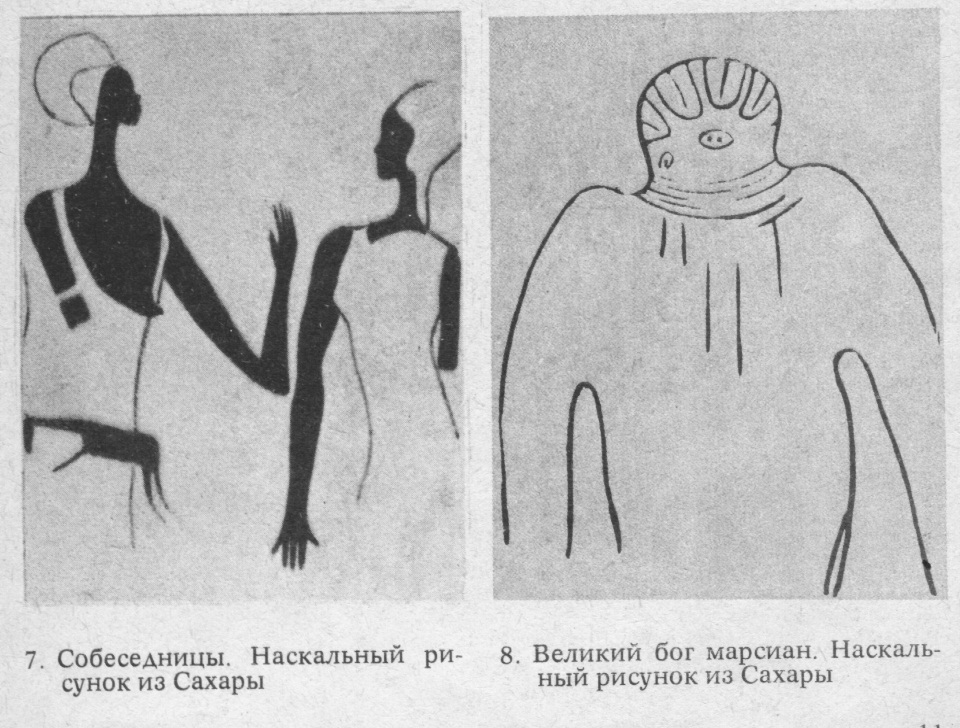 палеолитмезолит*неолит3. Основной материал, из которого строились дома в Чатал-Гуюке?*глинакаменьбетонракушечникдеревоОПК-3ИД-ОПК-3.1Семинар-конференция по разделу III Искусство Эгейского мира«Особенности интерпретации художественных объектов Троады, Киклад и Крита»Типологические, конструктивные и стилистические особенности Кносского дворца (Крит).Фрески Кносского дворца: иконография.Троя: исторические формы, структура, фортификация, основные объекты.Ювелирные украшения эгейского мира. «Клад Приама»Кикладские идолы: стилистические и иконографические варианты.ОПК-3ИД-ОПК-3.3Семинар-конференция«Особенности интерпретации художественного наследия Древнего Египта»Эволюция погребальных сооруженийПогребальные сооружения додинастического раннединастического периодов (1-2 династии).Погребальные сооружения Древнего царства (3-6 династии): мастаба.Погребальные сооружения Среднего царства: пирамиды, скальные гробницы.Погребальные сооружения Нового царства: подземные захоронения.Наименование оценочного средства (контрольно-оценочного мероприятия)Критерии оцениванияШкалы оцениванияШкалы оцениванияШкалы оцениванияНаименование оценочного средства (контрольно-оценочного мероприятия)Критерии оценивания100-балльная системаПятибалльная системаПятибалльная системаСеминар-конференцияТема раскрыта на учебном и научном материале. Поставлена исследовательская проблема. Разработана и обоснована структура на основе логики и последовательности. Материал исчерпывающе изложен и проиллюстрирован. Сделаны выводы. Подготовлена и использована в докладе презентация. Заключение в презентации представлено в тезисной форме. Доклад излагается свободно, терминологически безупречно, последовательно.55Семинар-конференцияТема раскрыта преимущественно на учебном материале. Поставлена исследовательская проблема, дублирующая учебную. Разработана и обоснована структура на основе логики и последовательности. Материал изложен и проиллюстрирован в достаточном объеме. Сделаны выводы. Подготовлена и использована в докладе презентация. Заключение в презентации представлено в полнотекстовой форме. Доклад излагается с использованием печатного текста, с применением введенной на занятиях терминологии, последовательно.44Семинар-конференцияТема раскрыта исключительно на учебном материале. Применена стереотипная структура, основанная на лекционном материале. Материал изложен и проиллюстрирован фрагментарно, с допущением незначительных ошибок. Выводы формальны, нет результатов исследования. Подготовлена презентация, использование которой в докладе носило случайный характер (не было связи текста и видеоряда). Заключение в презентации формальное, не содержит выводов. Доклад излагается с использованием печатного текста, большей частью читается.33Семинар-конференцияДан неполный ответ, представляющий собой разрозненные знания по теме вопроса с существенными ошибками в определениях, фактах. Присутствуют фрагментарность, нелогичность изложения. Обучающийся не осознает связь анализируемых объектов и художественного процесса. Отсутствуют выводы, конкретизация и доказательность изложения. Речь неграмотная. Дополнительные и уточняющие вопросы преподавателя не приводят к коррекции ответа обучающегося не только на поставленный вопрос, но и на другие вопросы темы.22Семинар-конференцияНе получены ответы по базовым вопросам дисциплины.22Семинар-конференцияНе принимал участия в семинаре-конференции.22ТестЗа выполнение каждого тестового задания испытуемому выставляются баллы. Номинальная шкала предполагает, что за правильный ответ к каждому заданию выставляется один балл, за не правильный — ноль. Аналогично оцениваются вопросы с множественным ответом, на установление соответствия. В соответствии с номинальной шкалой, оценивается всё задание в целом, а не какая-либо из его частей.Правила оценки всего теста:общая сумма баллов за все правильные ответы составляет наивысший балл. В спецификации указывается общий наивысший балл по тесту. Также устанавливается диапазон баллов, которые необходимо набрать для того, чтобы получить отличную, хорошую, удовлетворительную или неудовлетворительную оценки.585% - 100%ТестЗа выполнение каждого тестового задания испытуемому выставляются баллы. Номинальная шкала предполагает, что за правильный ответ к каждому заданию выставляется один балл, за не правильный — ноль. Аналогично оцениваются вопросы с множественным ответом, на установление соответствия. В соответствии с номинальной шкалой, оценивается всё задание в целом, а не какая-либо из его частей.Правила оценки всего теста:общая сумма баллов за все правильные ответы составляет наивысший балл. В спецификации указывается общий наивысший балл по тесту. Также устанавливается диапазон баллов, которые необходимо набрать для того, чтобы получить отличную, хорошую, удовлетворительную или неудовлетворительную оценки.470% - 84%ТестЗа выполнение каждого тестового задания испытуемому выставляются баллы. Номинальная шкала предполагает, что за правильный ответ к каждому заданию выставляется один балл, за не правильный — ноль. Аналогично оцениваются вопросы с множественным ответом, на установление соответствия. В соответствии с номинальной шкалой, оценивается всё задание в целом, а не какая-либо из его частей.Правила оценки всего теста:общая сумма баллов за все правильные ответы составляет наивысший балл. В спецификации указывается общий наивысший балл по тесту. Также устанавливается диапазон баллов, которые необходимо набрать для того, чтобы получить отличную, хорошую, удовлетворительную или неудовлетворительную оценки.355% - 69%ТестЗа выполнение каждого тестового задания испытуемому выставляются баллы. Номинальная шкала предполагает, что за правильный ответ к каждому заданию выставляется один балл, за не правильный — ноль. Аналогично оцениваются вопросы с множественным ответом, на установление соответствия. В соответствии с номинальной шкалой, оценивается всё задание в целом, а не какая-либо из его частей.Правила оценки всего теста:общая сумма баллов за все правильные ответы составляет наивысший балл. В спецификации указывается общий наивысший балл по тесту. Также устанавливается диапазон баллов, которые необходимо набрать для того, чтобы получить отличную, хорошую, удовлетворительную или неудовлетворительную оценки.254% и менее Код(ы) формируемых компетенций, индикаторов достижения компетенцийФорма промежуточной аттестацииТиповые контрольные задания и иные материалыдля проведения промежуточной аттестации:перечень теоретических вопросов к зачету/экзамену представлен в приложенииПервый семестрПервый семестрОПК-3ИД-ОПК-3.1ИД-ОПК-3.3Экзамен: в устной форме по билетамБилет 1 Первобытная культура: периодизация.Ордер в Древнем Египте: строение.Кикладские идолы: стилистические и иконографические варианты (инициативное сообщение).Билет 2Общая характеристика первобытной архитектуры: жилая архитектура.Космогонические воззрения Древнего Египта.Типологические, конструктивные и стилистические особенности Кносского дворца (Крит).Форма промежуточной аттестацииКритерии оцениванияШкалы оцениванияШкалы оцениванияНаименование оценочного средстваКритерии оценивания100-балльная системаПятибалльная системаЭкзамен:в устной форме по билетамОбучающийся:демонстрирует знания отличающиеся глубиной и содержательностью, дает полный исчерпывающий ответ, как на основные вопросы билета, так и на дополнительные;свободно владеет научными понятиями, ведет диалог и вступает в научную дискуссию;способен к интеграции знаний по определенной теме, структурированию ответа, к анализу положений существующих теорий, научных школ, направлений по вопросу билета;логично и доказательно раскрывает проблему, предложенную в билете;демонстрирует системную работу с основной и дополнительной литературой.Ответ не содержит фактических ошибок и характеризуется глубиной, полнотой, уверенностью суждений, иллюстрируется примерами, в том числе из собственной практики.5Экзамен:в устной форме по билетамОбучающийся:показывает достаточное знание учебного материала, но допускает несущественные фактические ошибки, которые способен исправить самостоятельно, благодаря наводящему вопросу;недостаточно раскрыта проблема по одному из вопросов билета;недостаточно логично построено изложение вопроса;активно работает с основной литературой,демонстрирует, в целом, системный подход к решению практических задач, к самостоятельному пополнению и обновлению знаний в ходе дальнейшей учебной работы и профессиональной деятельности. В ответе раскрыто, в основном, содержание билета, имеются неточности при ответе на дополнительные вопросы.4Экзамен:в устной форме по билетамОбучающийся:показывает знания фрагментарного характера, которые отличаются поверхностностью и малой содержательностью, допускает фактические грубые ошибки;не может обосновать закономерности и принципы, объяснить факты, нарушена логика изложения, отсутствует осмысленность представляемого материала, представления о межпредметных связях слабые;в целом знаком с основной литературой, рекомендованной программой, допускает погрешности и ошибки при теоретических ответах и в ходе практической работы.Содержание билета раскрыто слабо, имеются неточности при ответе на основные и дополнительные вопросы билета, ответ носит репродуктивный характер.3Экзамен:в устной форме по билетамОбучающийся, обнаруживает существенные пробелы в знаниях основного учебного материала. На большую часть дополнительных вопросов по содержанию экзамена затрудняется дать ответ или не дает верных ответов.2Форма контроля100-балльная системаПятибалльная системаТекущий контроль:  - тест (темы 1.1, 1.2)2 – 5 - семинар-конференция (тема 1.2)2 – 5  - тест (темы 2.1, 2.2)2 – 5 - семинар-конференция (темы 2.1, 2.2)2 – 5  - тест (темы 3.1, 3.2)2 – 5 - семинар-конференция (темы 3.1, 3.2)2 – 5 Промежуточная аттестация Экзамен в устной форме по билетуотличнохорошоудовлетворительнонеудовлетворительноИтого за дисциплинуэкзамен отличнохорошоудовлетворительнонеудовлетворительно100-балльная системапятибалльная системапятибалльная система100-балльная системазачет с оценкой/экзамензачет№ и наименование учебных аудиторий, лабораторий, мастерских, библиотек, спортзалов, помещений для хранения и профилактического обслуживания учебного оборудования и т.п.Оснащенность учебных аудиторий, лабораторий, мастерских, библиотек, спортивных залов, помещений для хранения и профилактического обслуживания учебного оборудования и т.п.129337 г. Москва, Хибинский пр-д, д.6129337 г. Москва, Хибинский пр-д, д.6аудитория для проведения занятий лекционного типакомплект учебной мебели, технические средства обучения, служащие для представления учебной информации большой аудитории: ПК;Проектор;Экран;Меловая доска.аудитория для проведения занятий семинарского типа, групповых и индивидуальных консультаций, текущего контроля и промежуточной аттестациикомплект учебной мебели, технические средства обучения, служащие для представления учебной информации большой аудитории: ПК;Проектор;Экран;Маркерная и меловая доски.аудитория для проведения занятий по практической подготовке, групповых и индивидуальных консультацийкомплект учебной мебели, технические средства обучения, служащие для представления учебной информации большой аудитории: 13 персональных компьютеров.Необходимое оборудованиеПараметрыТехнические требованияПерсональный компьютер/ ноутбук/планшет,камера,микрофон, динамики, доступ в сеть ИнтернетВеб-браузерВерсия программного обеспечения не ниже: Chrome 72, Opera 59, Firefox 66, Edge 79, Яндекс.Браузер 19.3Персональный компьютер/ ноутбук/планшет,камера,микрофон, динамики, доступ в сеть ИнтернетОперационная системаВерсия программного обеспечения не ниже: Windows 7, macOS 10.12 «Sierra», LinuxПерсональный компьютер/ ноутбук/планшет,камера,микрофон, динамики, доступ в сеть ИнтернетВеб-камера640х480, 15 кадров/сПерсональный компьютер/ ноутбук/планшет,камера,микрофон, динамики, доступ в сеть ИнтернетМикрофонлюбойПерсональный компьютер/ ноутбук/планшет,камера,микрофон, динамики, доступ в сеть ИнтернетДинамики (колонки или наушники)любыеПерсональный компьютер/ ноутбук/планшет,камера,микрофон, динамики, доступ в сеть ИнтернетСеть (интернет)Постоянная скорость не менее 192 кБит/с№ п/пАвтор(ы)Наименование изданияВид издания (учебник, УП, МП и др.)ИздательствоИздательствоГод изданияАдрес сайта ЭБС или электронного ресурса (заполняется для изданий в электронном виде)Количество экземпляров в библиотеке Университета 10.1 Основная литература, в том числе электронные издания10.1 Основная литература, в том числе электронные издания10.1 Основная литература, в том числе электронные издания10.1 Основная литература, в том числе электронные издания10.1 Основная литература, в том числе электронные издания10.1 Основная литература, в том числе электронные издания10.1 Основная литература, в том числе электронные издания10.1 Основная литература, в том числе электронные издания10.1 Основная литература, в том числе электронные издания1Ильина, Т. В.История искусства западной Европы. От Античности до наших дней учебникМ. : Издательство ЮрайтМ. : Издательство Юрайт2018https://urait.ru/book/istoriya-iskusstva-zapadnoy-evropy-ot-antichnosti-do-nashih-dney-431152-2Ильина, Т. В.История искусств. Западноевропейское искусствоУчебникМ.: Высшая школаМ.: Высшая школа200420001993141010.2 Дополнительная литература, в том числе электронные издания 10.2 Дополнительная литература, в том числе электронные издания 10.2 Дополнительная литература, в том числе электронные издания 10.2 Дополнительная литература, в том числе электронные издания 10.2 Дополнительная литература, в том числе электронные издания 10.2 Дополнительная литература, в том числе электронные издания 10.2 Дополнительная литература, в том числе электронные издания 10.2 Дополнительная литература, в том числе электронные издания 10.2 Дополнительная литература, в том числе электронные издания 1Алпатов, М. В.Этюды по всеобщей истории искусств. научноенаучноеМ. : Советский художник1979-42Гнедич, П. ПВсемирная история искусствНаучноеНаучноеМ. : Современник 1998199719961333История искусства зарубежных стран. Первобытное общество, Древний Восток, Античность учебникучебникМ. : Изобразительное искусство19801979-124Матье М.Э. и др.Искусство Древнего Египта.научноенаучноеСПб. : Журнал "Нева" ; СПб. : Летний садМ. : Искусство20011970115Искусство Древнего мира научноенаучноеМ. : ОЛМА-ПРЕСС200126Дмитриева, Н. А.Искусство Древнего миранауч.-поп.науч.-поп.М. : Детская литература198657Любимов, Л. Д.Искусство древнего мира научноенаучноеМ. : Просвещение197118Любимов, Л. Д.История мирового искусства. Древний мир. Древняя Русь. Западная Европа научноенаучноеМ. : АСТ, Астрель, Транзиткнига200719Искусство: Живопись; Скульптура; Архитектура; Графика. В 3-х ч., Ч.1 : Древний мир. Средние века. Эпоха Возрождения.научноенаучноеМ. : Просвещение1987110Померанцева, Н. А.Эстетические основы искусства Древнего Египта научноенаучноеМ. : Искусство1985111Искусство Древнего Египта. Живопись. Скульптура. Архитектура. Прикл. искусство. научноенаучноеМ. : Изобразительное искусство1972212Фингарет, С. И.Искусство Древнего Египта в собрании Эрмитажа научноенаучноеЛ. : Аврора1970110.3 Методические материалы (указания, рекомендации по освоению дисциплины (модуля) авторов РГУ им. А. Н. Косыгина)10.3 Методические материалы (указания, рекомендации по освоению дисциплины (модуля) авторов РГУ им. А. Н. Косыгина)10.3 Методические материалы (указания, рекомендации по освоению дисциплины (модуля) авторов РГУ им. А. Н. Косыгина)10.3 Методические материалы (указания, рекомендации по освоению дисциплины (модуля) авторов РГУ им. А. Н. Косыгина)10.3 Методические материалы (указания, рекомендации по освоению дисциплины (модуля) авторов РГУ им. А. Н. Косыгина)10.3 Методические материалы (указания, рекомендации по освоению дисциплины (модуля) авторов РГУ им. А. Н. Косыгина)10.3 Методические материалы (указания, рекомендации по освоению дисциплины (модуля) авторов РГУ им. А. Н. Косыгина)10.3 Методические материалы (указания, рекомендации по освоению дисциплины (модуля) авторов РГУ им. А. Н. Косыгина)10.3 Методические материалы (указания, рекомендации по освоению дисциплины (модуля) авторов РГУ им. А. Н. Косыгина)№ ппНаименование, адрес веб-сайтаЭБС «Лань» http://www.e.lanbook.com/«Znanium.com» научно-издательского центра «Инфра-М»http://znanium.com/ Электронные издания «РГУ им. А.Н. Косыгина» на платформе ЭБС «Znanium.com» http://znanium.com/ООО «Электронное издательство ЮРАЙТ» https://urait.ru/ № ппНаименование лицензионного программного обеспеченияРеквизиты подтверждающего документаWindows 10 Pro, MS Office 2019 контракт № 18-ЭА-44-19 от 20.05.2019Программа для подготовки тестов Indigoконтракт № 17-ЭА-44-19 от 14.05.2019№ ппгод обновления РПДхарактер изменений/обновлений с указанием разделаномер протокола и дата заседания кафедры